		Agreement		Concerning the Adoption of Harmonized Technical United Nations Regulations for Wheeled Vehicles, Equipment and Parts which can be Fitted and/or be Used on Wheeled Vehicles and the Conditions for Reciprocal Recognition of Approvals Granted on the Basis of these United Nations Regulations*(Revision 3, including the amendments which entered into force on 14 September 2017)_________		Addendum 137 – UN Regulation No. 138		Revision 1 - Amendment 2Supplement 2 to the 01 series of amendments – Date of entry into force: 3 January 2021		Uniform provisions concerning the approval of Quiet Road Transport Vehicles with regard to their reduced audibility (QRTV)This document is meant purely as documentation tool. The authentic and legal binding text is: ECE/TRANS/WP.29/2020/71._________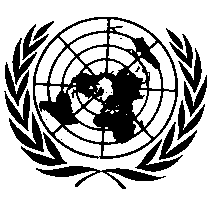 UNITED NATIONSAnnex 3 Paragraph 2.1.2., amend to read:"2.1.2. 	Outdoor testingThe test site shall be substantially level. For the measurement of vehicles in motion, the test track construction and surface shall meet the requirements of ISO 10844:2014. For the measurement of vehicles at a standstill, the test area shall be either:(a) 	ISO 10844:2014; or (b) 	Other dense asphalt; or(c) 	Dense concrete.Within a radius of 50 m around the centre of the track, the space shall be free of large reflecting objects such as fences, rocks, bridges or buildings. The test track and the surface of the site shall be dry and free from absorbing materials such as powdery snow, or loose debris.In the vicinity of the microphones, there shall be no obstacle that could influence the acoustic field and no person shall remain between the microphone and the noise source. The meter observer shall be positioned so as not to influence the meter reading. Microphones shall be located as specified in Figures 1 of the Appendix to this annex."E/ECE/324/Rev.2/Add.137/Rev.1/Amend.2−E/ECE/TRANS/505/Rev.2/Add.137/Rev.1/Amend.2E/ECE/324/Rev.2/Add.137/Rev.1/Amend.2−E/ECE/TRANS/505/Rev.2/Add.137/Rev.1/Amend.22 February 2021